Zawody deficytoweWchodzimy na stronę internetową https://barometrzawodow.pl/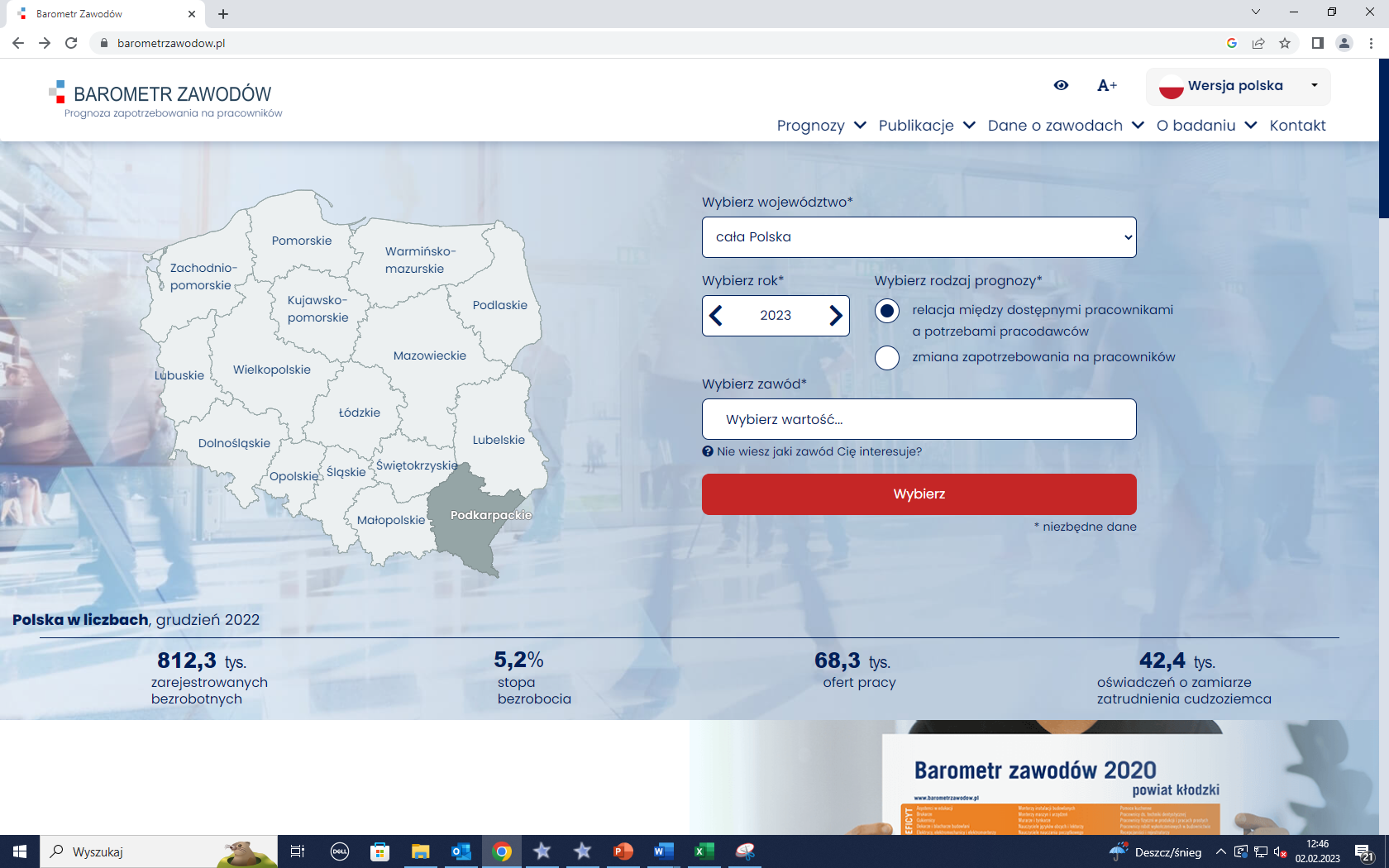 Wybieramy zakładkę: „Dane o zawodach” a następnie wybieramy „Lista zawodów”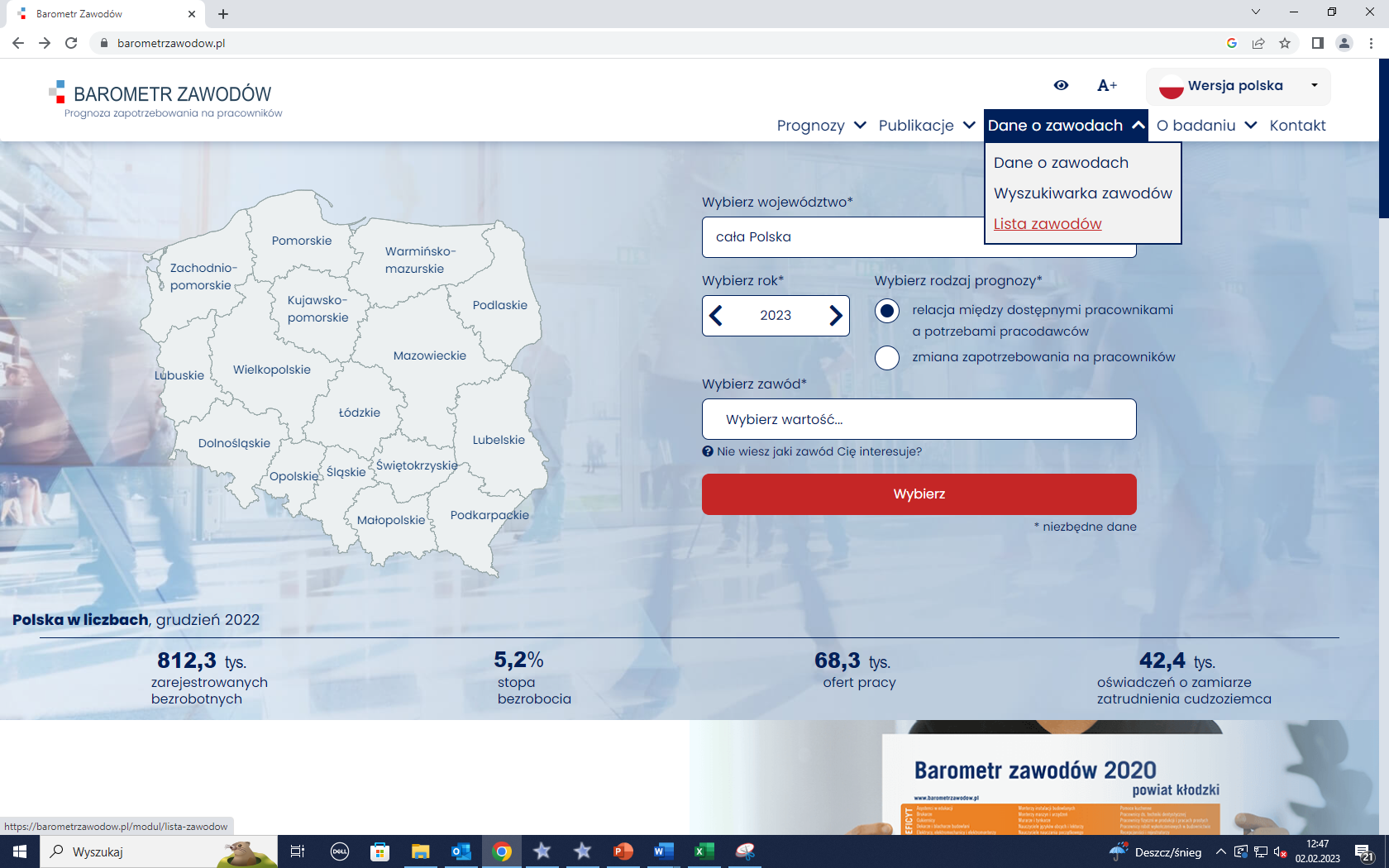 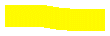 Wybieramy rok: „2023”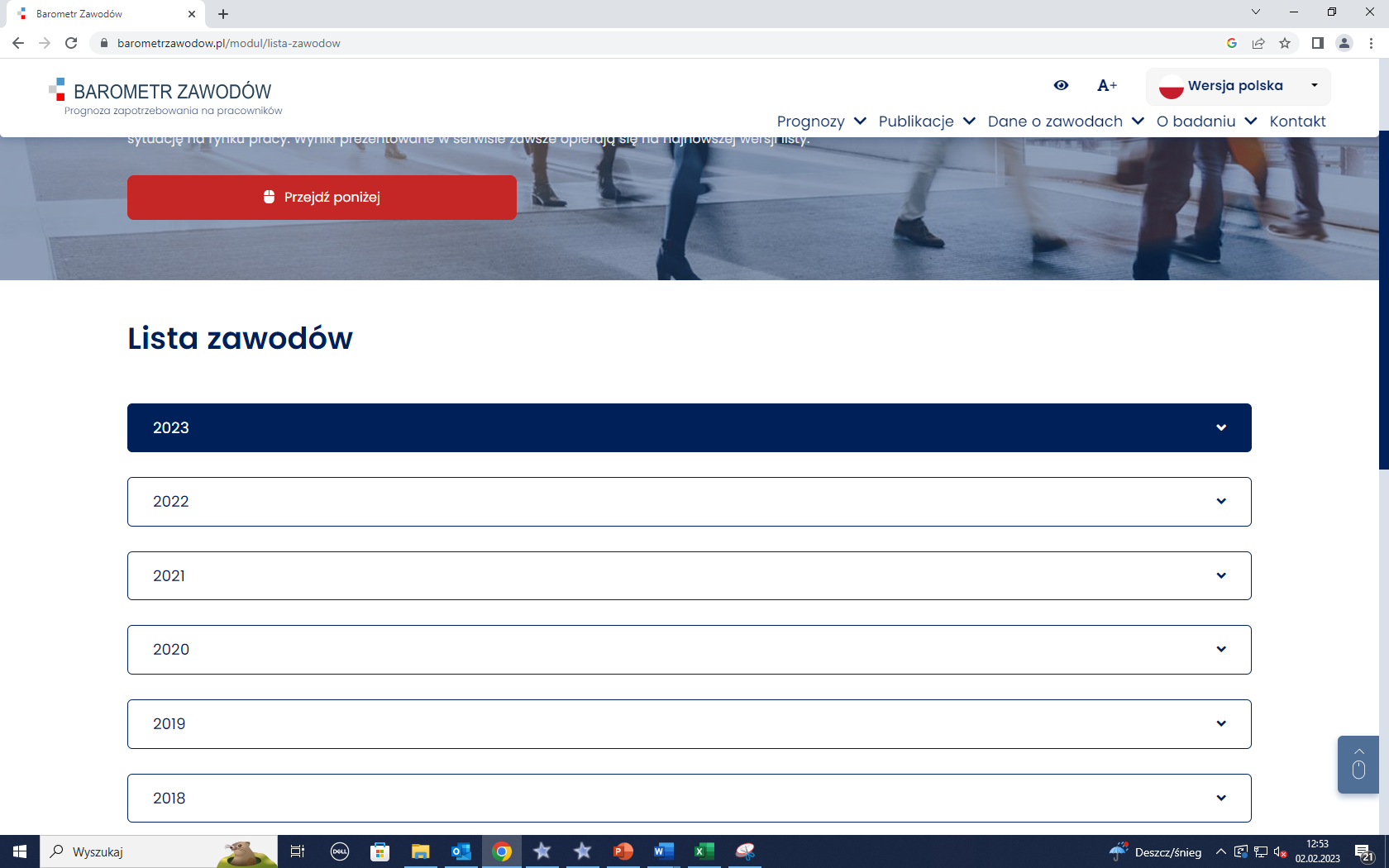 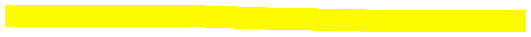 Z listy wybieramy odpowiedni zawód.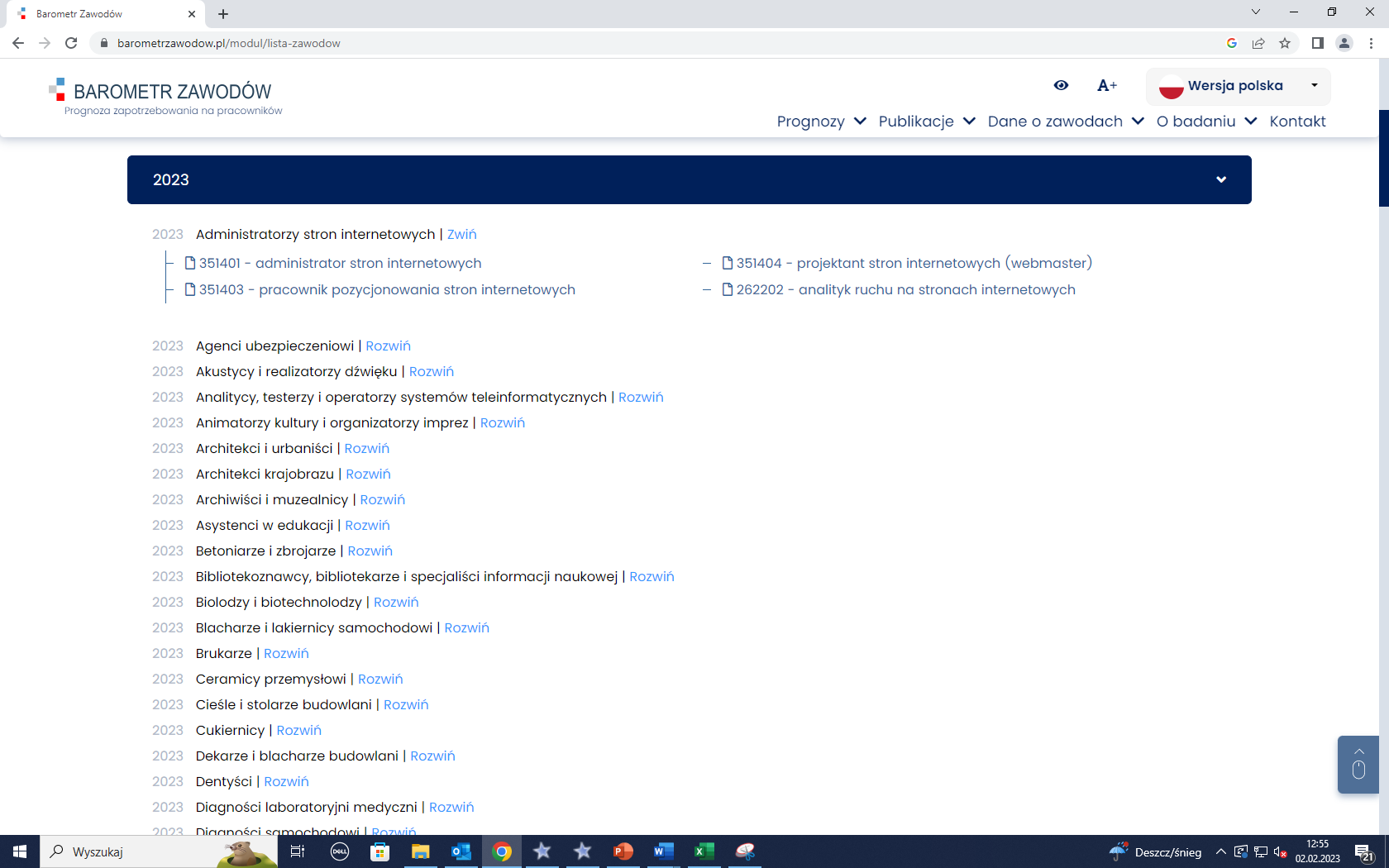 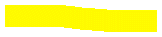 